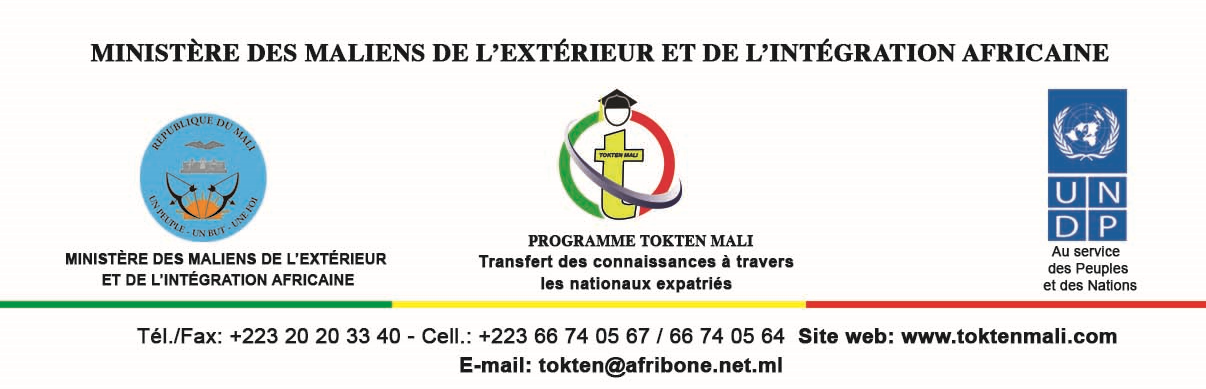 Compte-rendu de la 2ème session 2017 du Comité de Pilotage  du projet TOKTEN (Phase transitoire 2017-2019) 20 décembre 2017Suivant l’avis N° 33 MMEIA-SG du 13 décembre 2017, s’est tenue le 20 décembre 2017 dans la salle de réunion du projet TOKTEN, la 2ème réunion du Comité de Pilotage de la phase transitoire 2017-2019 du Projet.La réunion avait pour objet l’examen et l’adoption de deux documents : le rapport d’activités 2017 et le plan annuel de travail 2018 du projet TOKTEN. Au nom du Ministère des Maliens de l’Extérieur et de l’Intégration Africaine, la séance d’ouverture de la réunion a été présidée par le Dr Boulaye KEITA, Conseiller technique audit ministère.  Après l’ouverture officielle de la réunion à 10h00, les débats ont été dirigés par le Professeur Issa SACKO, Délégué Général des Maliens de l’Extérieur représentant le Secrétaire Général du Ministère des Maliens de l’Extérieur et de l’Intégration Africaine. La vice-présidence a été assurée par le Pr Fana TRANGARA, Doyen de la Faculté des Sciences et technique (FST) représentant les universités du Mali. Le PNUD, Partenaire Technique et Financier du Projet TOKTEN a été représenté par Monsieur Patrick FISCHBACH, Analyste de programmes à l’Unité Gouvernance.Les travaux ont démarré par la présentation de l’ordre du jour de la réunion dont la version amandée et adoptée est la suivante :Adoption du compte-rendu du comité de pilotage du 22 mars 2017; Etat d’exécution des principales recommandations du comité de pilotage du 22 mars ;Résumé de l’Exécution du plan de travail 2017 : Rapport d’exécution technique 2017 ; Rapport d’exécution financière 2017 ;Examen du Plan annuel de travail 2018 ;Examen du plan de travail du 1er trimestre 2018 ;Divers. Etat d’exécution des recommandations de l’Audit 2016 ; Appropriation nationale du projet.L’examen des différents points inscrits à l’ordre du jour a donné les résultats suivants :Adoption du compte rendu de la réunion du Comité de Pilotage du 22 mars 2017La lecture du compte rendu de la réunion du Comité de Pilotage du 22 mars 2017 a donné lieu à des observations et propositions de reformulations. Afin d’intégrer fidèlement les propositions suggérées par certains participants, le président du Comité les a invités à les transmettre à l’équipe du projet, à la suite de quoi le compte rendu a été adopté. Le Chargé Suivi-Evaluation du projet TOKTEN a alors présenté l’état d’exécution des recommandations de la session précédente du Comité de Pilotage repris dans le tableau suivant :Etat d’exécution des recommandations du comité de pilotage du 22 mars 2017A la suite de l’adoption du compte rendu du Comité de Pilotage du 22 mars 2017, il a été procédé à l’examen du rapport annuel d’activités 2017.Examen du rapport annuel anticipé 2017Le rapport annuel d’activités 2017 comporte deux parties : la première partie relative à l’exécution technique a été présentée par le Chargé Suivi-Evaluation du Projet et la deuxième partie portant sur l’exécution financière a été présentée par l’Assistant Administratif et financier du projet.Rapport d’exécution technique :Il ressort de la présentation du Chargé Suivi-Evaluation du Projet, qu’au titre de l’année 2017, l’exécution du projet a donné les résultats suivants :64 missions réalisées sur les 60 missions programmées dans les domaines ci-après : Education 49; PME/PMI 06; Santé 02; Agriculture 05 et autres administrations 02.Ces 64 missions ont permis de former 1 212 personnes réparties par secteur d’intervention du TOKTEN comme suit : Education 929 (Licence 432 dont 69 femmes ; Master 455 dont 65 femmes; 42 thésards dont 3 femmes ont été encadrés) ; Santé 33 dont 18 femmes; PME/PMI 69 dont 39 femmes; Agriculture 139 dont 27 femmes et autres administrations 42 dont 12 femmes.le répertoire actualisé des consultants TOKTEN comporte 594 candidats dont 31 nouveaux enregistrements courant 2017 comme illustré dans le tableau ci-dessous ;la base de données des structures bénéficiaires du TOKTEN a enregistré 175 adhésions dont six (06) nouvelles courant 2017 qui sont : l’Université Scientifique Libre de Bamako, l’Interprofession de la filière riz du Mali (IFRIZ-Mali), l’Institut National d'Ingénierie de Formation Professionnelle (INIFORP), le Centre de Formation pour le Développement (CFD), BARA Services et le Secrétariat Technique Permanent du Conseil Supérieur du Secteur Privé (STP-CSP). La répartition des structures bénéficiaires par secteur figure dans le tableau ci-après.les deux évaluations (à mi-parcours et finale) de la phase 2012 - 2016 du projet TOKTEN ont recommandé l’élaboration d’un plan de communication pour le TOKTEN. Ce plan a été réalisé et est disponible.la réalisation d’une étude d’identification des besoins en renforcement des capacités en prévision de l’expansion du TOKTEN dans le cadre de la PONAM. Il ressort de cette étude que sur 103 structures rencontrées, 83 ont exprimé des besoins en matière de renforcement de leurs capacités en partenariat avec le projet TOKTEN.l’acquisition de matériels roulants et de matériels bureautiques ;le renouvellement partiel des équipements des villas d’hébergement des consultants TOKTEN.Présentation du rapport d’exécution financière :Au titre de l’année 2017, la totalité de la contribution du Gouvernement du Mali au Projet TOKTEN a été mobilisée pour un montant de 170  millions de Francs CFA, soit un taux de  mobilisation de 100%. Le PNUD s’est également entièrement acquitté de son engagement financier d’un montant de 100 000 dollars US.L’exécution financière 2017 a été présenté par l’Assistant Administratif et financier du projet sous forme des trois tableaux ci-dessous. Tableau : Avances de Fonds 2017 (FCFA)Tableau : Paiements Directs 2017 (FCFA)Tableau : SITUATION d’exécution budgétaire pour la période 2017 (en FCFA à la date du 11 /11/ 2017)NB : Les rubriques composées d’avances de fonds et de paiements directs sont les suivantes Expertise/Personnel d’Appui et Points Focaux = 53 508 995 (Paiement Direct) + 44 764 131 (Avances de Fonds)Fonctionnement /Equip.et autres/Activités liées à la Migration/Coût d’Appui Admin/ Frais d’Audit  = 50 558 062 (Paiement Direct) + 61 342 866 (Avances de Fonds).Difficultés rencontréesComme difficultés rencontrées, le chargé Suivi-évaluation a présenté les suivantes :la signature tardive des accords de financement et du PRODOC entre le Gouvernement et le PNUD respectivement les 21février 2017 et 09 Mars 2017 ont quelque peu perturbé le démarrage des activités qui n’ont été effectives que le 03 avril 2017, soit un trimestre de retard. Cela n’a cependant pas eu de conséquence sur l’atteinte globale des objectifs assignés pour l’année 2017. la mise en œuvre du programme n’a pas connu de difficulté majeure à l’exception de l’annulation d’une mission à la Faculté des Sciences et Techniques (FST) et du report d’une autre, toujours  à la FST.Plan annuel de travail 2018Le Chargé de Suivi-Evaluation a présenté le plan annuel de travail 2018 qui se résume comme suit :Demandes de missions d’appui reçues et programmation 2018Selon l’exposé, au total, 133 demandes de missions d’appui ont été exprimées dont 102 pour le secteur Education, 02 pour la Santé, 04 pour l’Agriculture, 13 pour les PME/PMI et 12 pour d’autres structures et Administrations.Toutefois, les disponibilités financières ne permettent de réaliser que 65 missions.  Les demandes de missions reçues et la programmation 2018 par secteur figurent dans le tableau ci-dessous:Les principales activités prévues pour 2018Les  principales activités prévues pour 2018 sont les suivantes :la réalisation d’au moins 65 missions d’appui aux secteurs publics et privés ; les missions de promotion, de sensibilisation et de de Suivi des actions du projet à l'intérieur et à l’extérieur du Mali ;l’organisation d'ateliers et de conférences ;le renouvellement partiel du parc automobile ;le renouvellement partiel du matériel informatique ;les actions de communications et de visibilités (plan de communication) ;l’évaluation à mi-parcours du projet ;l’audit comptable 2017;les réunions du Comité de Pilotage ;le Spot-check dans le cadre du HACT (Approche Harmonisée de Remise d’Espèces).Les prévisions budgétaires pour 2018Le plan de travail 2018 est globalement estimé à 325 899 670 FCFA répartis comme suit :Missions ………………………………….……..…………………..…118 720 000 FCFAActivités liées aux missions…………………………..………………... 21 821 685 FCFAAppui au département de tutelle pour les activités liées à la migration….7 000 000 FCFAInvestissement …………………………………………..……..……..…19 400 000 FCFAFonctionnement/Fournitures……………………………..….…………..37 979 218 FCFAGestion administrative du projet …...…………………..………..…….. 97 478 767 FCFAAutres Frais et Services………………………………..…………..........15 000 000 FCFACoût d’appui administratif (GMS 170 000 000 X 5%) …………….…....8 500 000 FCFA            ______________________   TOTAL GENERAL BUDGET 2018…………………..……….….. 325 899 670 FCFAPlan de travail du 1er trimestre 2018Le plan de travail pour le premier trimestre 2018 prévoit la réalisation de 18 missions reparties par secteur comme suit : Education 12, PME/PMI 01, Agriculture 01, Autres Structures et Administrations 04.Le budget du plan de travail du 1er trimestre est estimé à 103 717 779 FCFA, soit environ 
188 918 USD au taux de 549,01 FCFA le dollar US.Discussions :Après l’exposé du plan de travail annuel 2018, le Président du Comité de pilotage a donné la parole aux participants pour leurs observations.Pour l’essentiel, les débats se résument comme suit :le représentant de la direction nationale du budget a suggéré de faire ressortir dans le rapport financier les détails des montants des différentes rubriques budgétaires supportées par chacun des partenaires financiers (Gouvernement et PNUD) tout en les commentant, si possible. Certains participants ont demandé à connaitre les modalités d’adhésion au programme.Réponse : il suffit de retirer auprès de la Coordination du projet et de renseigner le formulaire de demande d’adhésion disponible à cet effet. le représentant de l’Association des Centres de Santé Communautaire de Dravéla (ASACODRAB) a souhaité l’adhésion d’au moins un centre de santé communautaire par commune du district de Bamako et a plaidé pour la programmation d’au moins une mission dans chacune de ces centres de santé. Réponse : les centres de santé communautaires des 6 communes du district de Bamako sont partenaires du projet TOKTEN et ont déjà reçu beaucoup d’équipements à travers le projet TOKTEN depuis 2002. Le budget ne pouvant permettre de réaliser toutes demandes exprimées pour 2018, il n’est pas possible de réaliser une mission dans chacune des centres de santé du district.le représentant de l’IPR/IFRA de Katibougou a informé les participants de l’existence d’une école doctorale dans sa structure où les cours sont dispensés exclusivement en anglais. La barrière de la langue réduit considérablement le nombre d’enseignants locaux susceptibles d’animer ces cours modulaires. Enfin de pallier ce manque d’enseignants, l’IPR/IFRA souhaiterait recourir aux consultants TOKTEN dans le cadre d’un partenariat. Etant donné que les cours modulaires durent 3 mois alors qu’une mission TOKTEN n’excède pas 3 semaines, il a été demandé de rapprocher la Coordination du TOKTEN pour en discuter.Divers :Après l’adoption du plan annuel 2018, les deux points inscrits en divers ont été abordés. Il s’agit de :l’état d’exécution des recommandations de l’Audit 2016 ;l’appropriation nationale du projet.L’état d’exécution des recommandations de l’Audit 2016Le Coordinateur du projet a présenté les deux recommandations de l’audit 2016. La première recommandation relative à l’absence de procès-verbal de réception des travaux de câblage réseau du siège de la Coordination du TOKTEN a été résolue par la constitution d’une commission composée des représentants du Ministère des Maliens de l’Extérieur, du projet TOKTEN, de Sotelma-Malitel et de la société Techno-SAT SARL attributaire du Marché. La commission a constaté que les matériels fournis sont de qualité et que les travaux de leur installation ont été exécutés dans les règles de l’art et conformément au cahier des charges. Ainsi, a été établi un procès-verbal de réception définitive desdits travaux.La deuxième recommandation est relative à l’achat de produits alimentaires non prévus au budget et n’ayant pas de liens avec les activités. Le Coordinateur a attiré l’attention qu’il s’agit de l’observance d’une pratique sociale à l’occasion du mois de Ramadan. Il a ensuite rappelé que de 1999 à 2010, la Coordination du projet a toujours été réticente à octroyer des dons au personnel. Mais avec la cohabitation dans le même immeuble que le CIGEM (Centre d’Information et de Gestion des Migrations) qui employait une vingtaine de personnes et qui, à l’occasion du mois de Ramadan, donnait à ses employés et à certains de ses collaborateurs y compris le TOKTEN, les vivres cités dans le rapport d’audit. Ainsi, depuis 2011, la Coordination du TOKTEN ne pouvant pas rester insensible aux doléances présentées par son personnel pour suivre l’exemple du CIGEM a commencé satisfaire ces doléances. Tous les exercices budgétaires de 2013 à 2016 ont été audités par le même cabinet d’audit qui n’a eu à faire aucune recommandation à ces dons. En réalité, il s’agit d’une action sociale et d’une pratique en usage dans toutes les administrations publiques et privées du Mali. Cette recommandation a été toutefois satisfaite par la création d’une rubrique budgétaire intitulée ‘‘ Actions sociales du projet’’. L’appropriation nationale du projetLe représentant du PNUD à la réunion a attiré l’attention des membres du Comité de Pilotage  sur la nécessité de l’appropriation nationale du projet après la phase transitoire.Le Coordinateur a rappelé que le Gouvernement est en train d’entreprendre des actions pour l’appropriation nationale du projet. Ainsi on peut citer :de 1998 à 2011, la contribution du gouvernement ne portait que sur une contrepartie qui couvrait les dépenses en eau, électricité, téléphone, hébergement des consultants et la prise en charge du personnel d’appui. Depuis 2012 à ce jour, il contribue à plus de 80 % au budget du TOKTEN ;le plan d’action de la Politique Nationale de Migration du Mali (PONAM) adopté par le gouvernement le 3 septembre 2014 prévoit pour le Projet TOKTEN une enveloppe budgétaire d’un montant de 2 343 437 500 de francs CFA, sur une période de cinq ans, en vue de l’expansion du projet à toutes les régions et à tous les domaines d’activités. La phase actuelle 2017-2019 est destinée à préparer cette transition ;une communication verbale a été présentée en réunion interministérielle pour entamer l’institutionnalisation du TOKTEN ;l’attribution d’un site de 1071 m² pour la construction d’un siège destiné à la coordination du projet et au logement des consultants TOKTEN.Recommandations :Après l’examen des documents soumis à son appréciation, le Comité de pilotage a adopté le plan annuel 2018 tout en recommandant quelques recommandations :faire ressortir dans le rapport financier les détails des montants des différentes rubriques budgétaires supportées par chacun des partenaires financiers (Gouvernement et PNUD) tout en les commentant, si possible ;Afin d’intégrer fidèlement les propositions suggérées par certains participants pour améliorer le compte rendu de la réunion du Comité de Pilotage du 22 mars 2017, le Président les a invités à les transmettre à l’équipe du projet dans les meilleurs délais et ce, avant la clôture de l’exercice.Le Comité de Pilotage a vivement félicité l’équipe de Coordination du projet pour la qualité des documents produits et son engagement sans faille dans la mise en œuvre du projet depuis son démarrage.Conclusions :En conclusion, le budget 2018 du projet TOKTEN a été arrêté et adopté, en recettes et en dépenses, à la somme 325 899 670 FCFA. L’ordre du jour étant épuisé, le président a levé la séance à 12h30mn.Bamako, le 20 décembre 2017.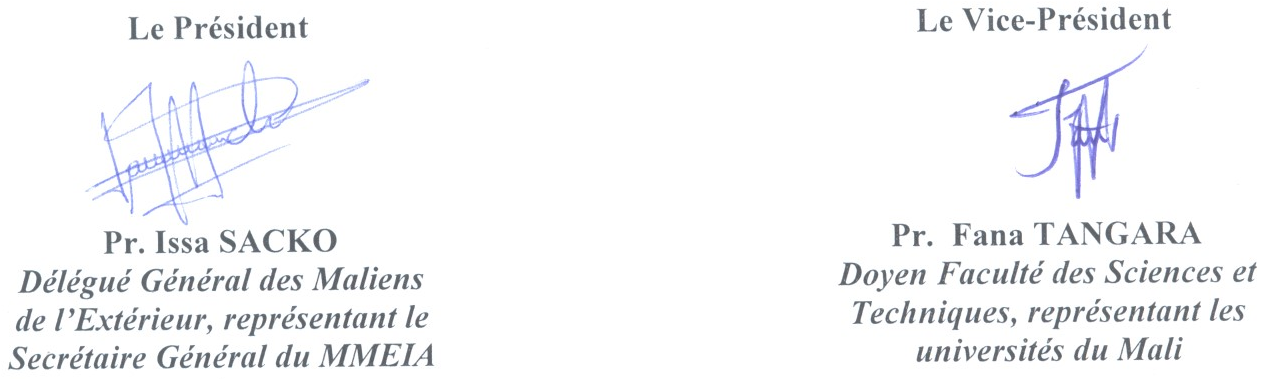 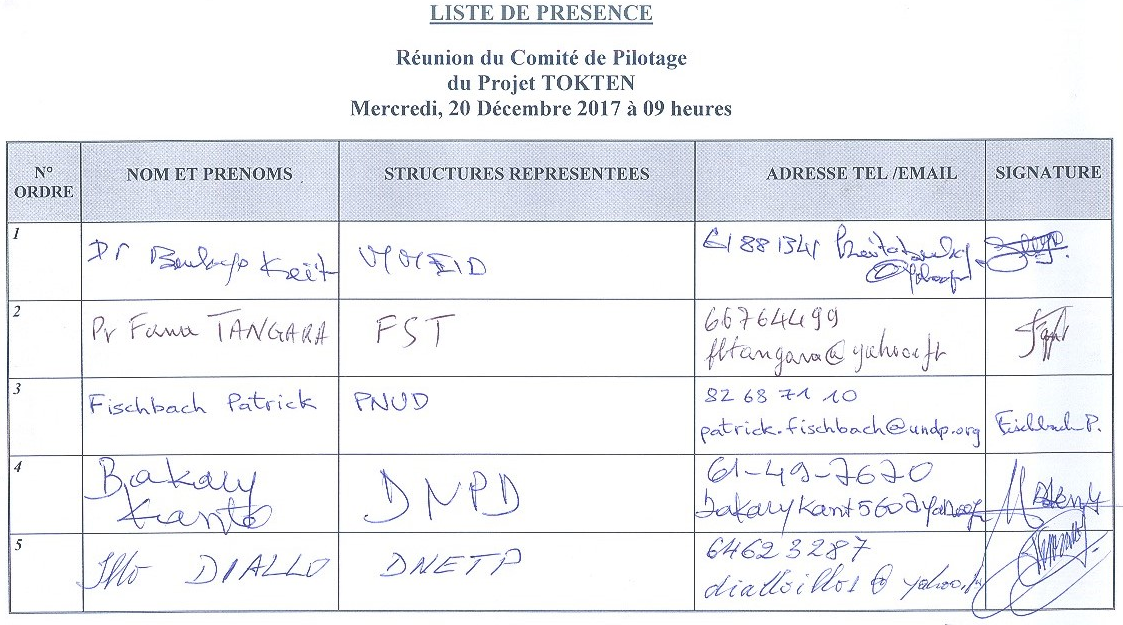 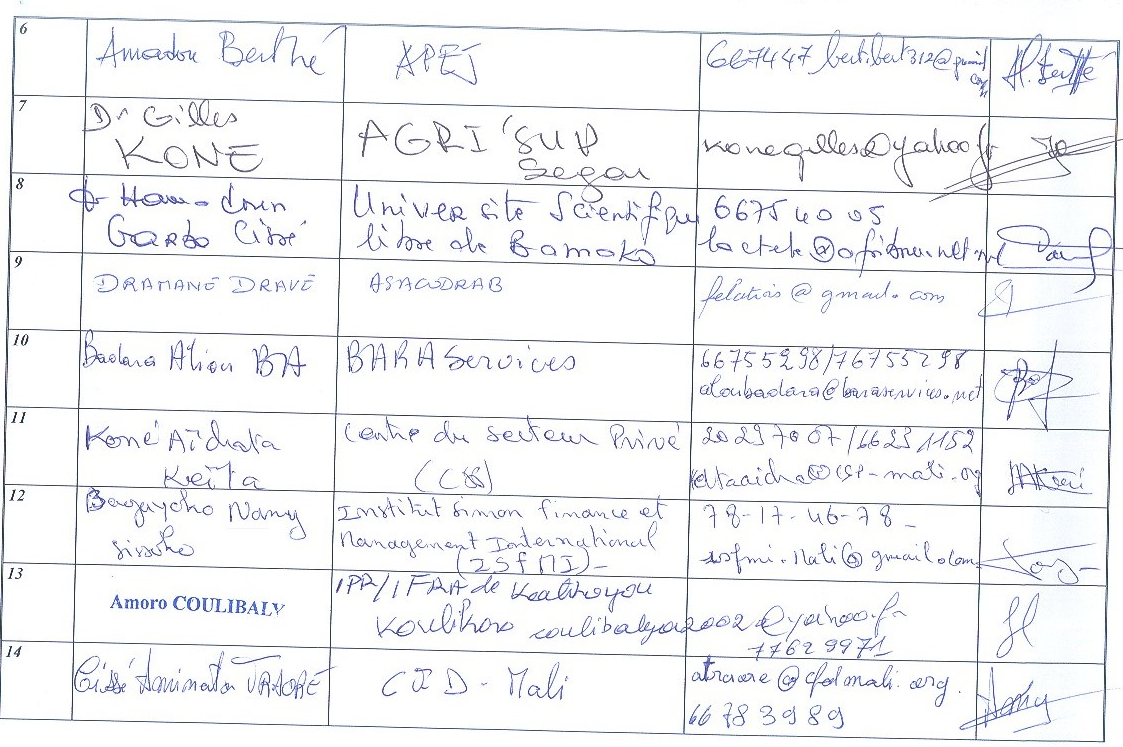 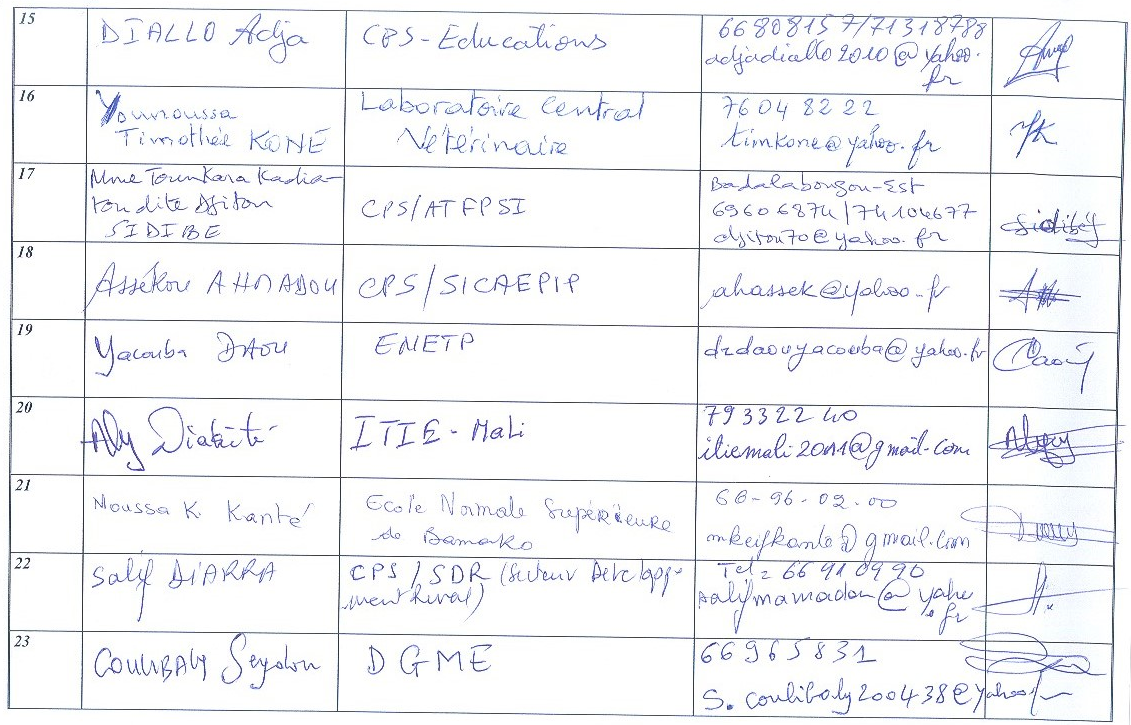 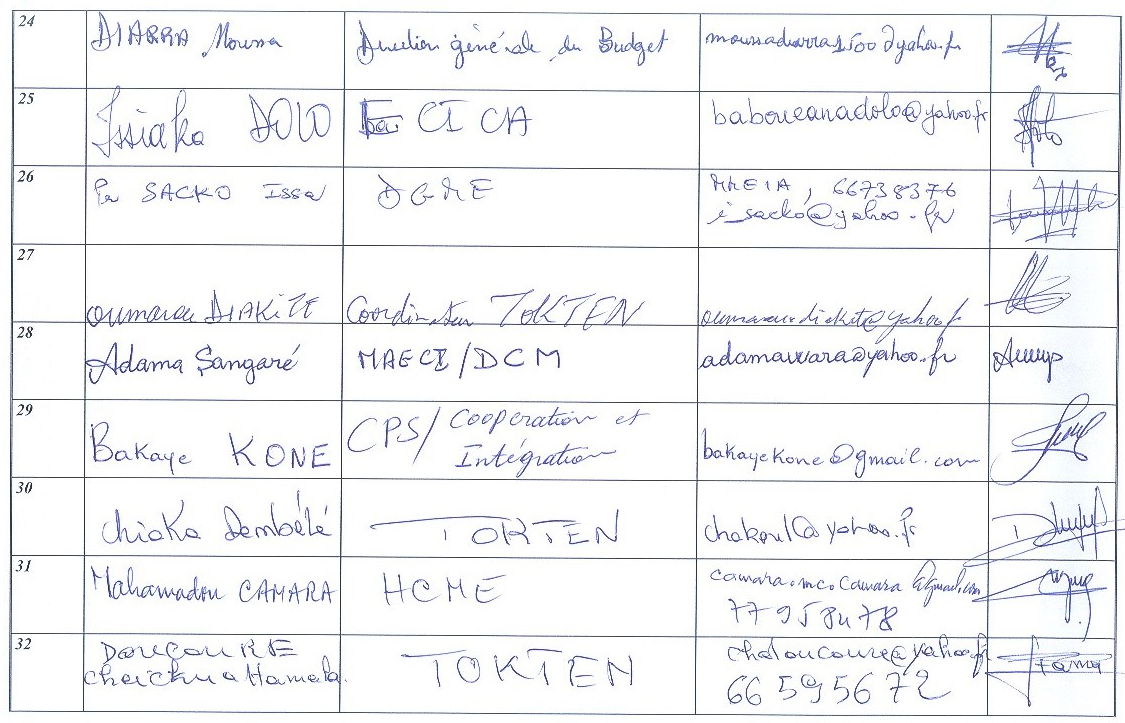 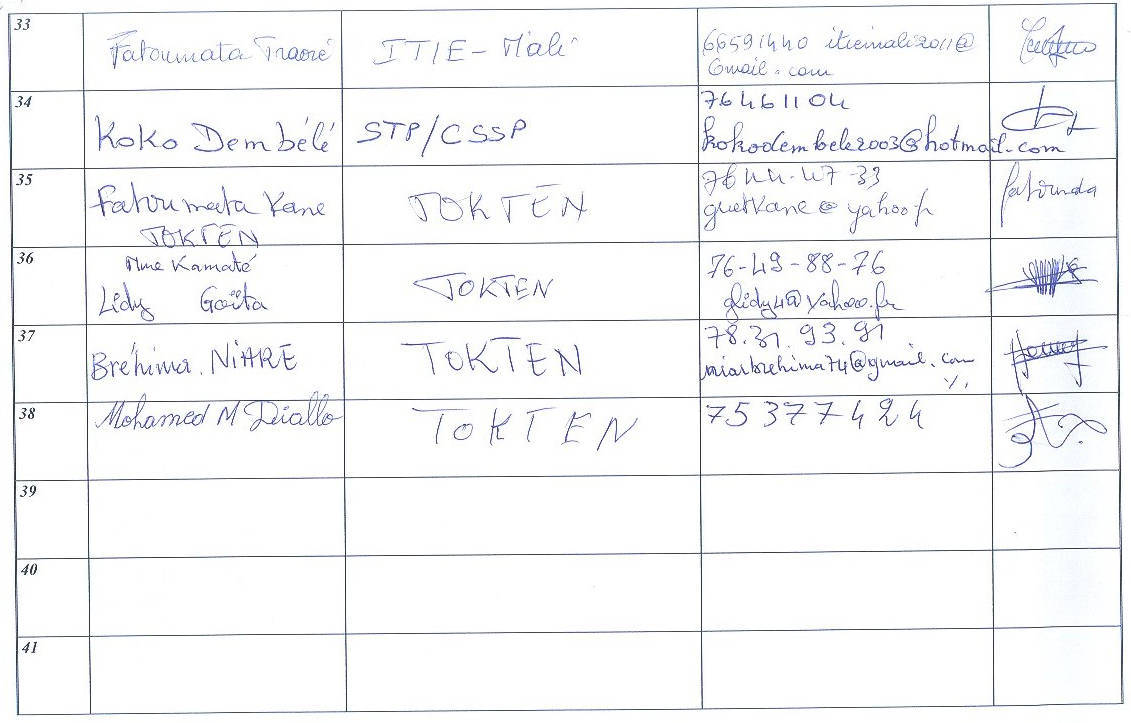 RecommandationsNiveau d’exécutionle Comité de Pilotage a donné son accord à l’octroi des deux missions non confirmées en 2017 à l’Université de Ségou sur les soixante (60) prévues. Il a en outre, demandé d’accorder la priorité à l'Université de Ségou, au cas où d'autres situations de non disponibilité de consultants seraient constatées au cours de l'année 2017.ExécutéeProcéder au « couplage » des missions sollicitées par l’université de Ségou avec les missions déjà confirmées, sous réserves de la transmission à la Coordination du TOKTEN des TDR desdites missions et de la disponibilité des consultants à les effectuer pendant leur séjour ;ExécutéeAu regard de son importance, prendre en charge au deuxième trimestre 2017, la mission du consultant Mamadou DIOP (Canada), pour le compte de l’Association Malienne des Gestionnaires des Ressources Humaines (AMAGRH) ; ExécutéeEnvisager la possibilité d’inscription d’une ligne budgétaire dans le cadre du Programme de Formation des Formateurs (PFF) des Universités en vue de la prise en charge des missions de la diaspora universitaire intervenant dans l’encadrement des thèses de doctorat.La phase 2008-2018 du Programme de Formation des Formateurs (PFF) est toujours en cours d’exécution. Son renouvellement (2019-2023) a fait l’objet d’un plaidoyer présenté au Ministère de l’Enseignement Supérieur et de la Recherche Scientifique à en janvier 2017. Poursuivre la prise en charge partielle des missions par les structures bénéficiaires privées ou à but lucratif ExécutéeCes structures prennent en charge le transport du consultant, assurent son logement et parfois le perdiem.Envisager dans le cadre du projet la prise en charge de toutes actions initiées par le gouvernement et liées aux questions migratoiresExécutéeUne ligne budgétaire a été inscrite à cet effet et a permis de prendre en charge partiellement les dépenses liées aux journées de concertations sur les migrations.N°Secteurs d’interventionNombre de consultantsNouveaux consultantsNouveaux consultantsNouveaux consultantsN°Secteurs d’interventionNombre de consultantsHommeFemmeTotal 1Education304153182Agriculture600003Santé872024PME/PMI 1439211Total59426531N°Secteurs d’interventionNombre de structures bénéficiairesNouvelles structures1Education4022Agriculture2813Santé3904PME/PMI 5825Autres administrations101Total1756Fonds Reçus MontantSolde d'Ouverture0  Première Avance de Fonds9 985 614  Deuxième Avance de Fonds84 344 749  Troisième Avance de Fonds79 381 825  Quatrième Avance de Fonds40 559 244  Total Avances de Fonds214 271 432  Fonds ReçusMontantExpertise104 067 057Acquisition Véhicules104 067 057Activités liées à la Migration104 067 057Autre104 067 057AVANCES DE FONDS  + PAIEMENTS DIRECTS(214 271 432  + 104 067 057)318 338 489EducationEducationAgricultureAgricultureSantéSantéPME/PMI/Autres structures et Admin/Activités ConnexesPME/PMI/Autres structures et Admin/Activités ConnexesExpertise Et Points FocauxExpertise Et Points FocauxFonctionnement /Equip.et autres/Activités liées à la Migration/Coût d’Appui Admin/ Frais d’AuditFonctionnement /Equip.et autres/Activités liées à la Migration/Coût d’Appui Admin/ Frais d’AuditTOTAUXTOTAUXTOTAUXAvances de fonds reçuesPaiement directFonds reçusRéalisationsFonds reçusRéalisationsFonds reçusRéalisationsFonds reçusRéalisationsFonds reçusRéalisationsFonds reçusRéalisationsFonds reçusTotauxRéalisationsTaux d’exécution (%)214 271 432104 06705774 322 91163 834 9116 283 0956 283 0953 128 0003 128 00024 430 42917 632 95998 273 12677 779 555111 900 92899 750 736318 338 489268 409 25684.32 %Secteur d’InterventionDemandes reçuesProgrammation 2018Education10245PME/PMI137Santé22Agriculture43Autres Structures et Administrations Bénéficiaires128TOTAL13365